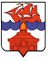 РОССИЙСКАЯ ФЕДЕРАЦИЯКРАСНОЯРСКИЙ КРАЙТАЙМЫРСКИЙ ДОЛГАНО-НЕНЕЦКИЙ МУНИЦИПАЛЬНЫЙ РАЙОНАДМИНИСТРАЦИЯ СЕЛЬСКОГО ПОСЕЛЕНИЯ ХАТАНГАПОСТАНОВЛЕНИЕ 16.04.2018 г.                                                                                                                    № 047 -  ПО подготовке и проведении мероприятий, посвященных празднованию 73-й годовщины Победы в Великой Отечественной войне на территории сельского поселения  Хатанга в 2018 годуВ связи с празднованием 73-й годовщины  Победы в Великой Отечественной войне,ПОСТАНОВЛЯЮ:Провести на территории сельского поселения Хатанга мероприятия, посвященные празднованию 73-й годовщины Победы в Великой Отечественной  войне.Утвердить  план организационных мероприятий по подготовке и проведению мероприятий, приуроченных к празднованию 73-й годовщины Победы в Великой Отечественной  войне, согласно приложению № 1.Утвердить программу мероприятий, приуроченных к празднованию 73-й годовщины Победы в Великой Отечественной  войне, согласно приложению № 2.Опубликовать Постановление в Информационном бюллетене Хатангского сельского Совета депутатов и администрации сельского поселения Хатанга и на официальном сайте органов местного самоуправления сельского поселения Хатанга www.hatanga24.ru Постановление вступает в силу с момента подписания.Контроль за исполнением настоящего Постановления возложить                                      на Майнагашева А.С., заместителя Главы сельского поселения Хатанга по вопросам культуры, молодежной политики и спорта. Глава сельского поселения Хатанга                                                               А.В. КулешовПриложение № 1к Постановлению   администрации             сельского поселения Хатангаот 16.04.2018 г.  № 047 – ППланосновных организационных мероприятий по подготовке ипроведению мероприятий, приуроченных к празднованию 73-й годовщины Победы в Великой Отечественной  войнеПриложение № 2к Постановлению администрации сельского поселения Хатанга от 16.04.2018 г.  № 047  - ППрограмма основных мероприятий, приуроченных к празднованию 73-й  годовщины Победы в Великой Отечественной  войны№ п/пНаименованиеСрок исполненияИсполнитель1234Первичная уборка  снега на территории, прилегающей  к стеле, посвященной памяти павшим в годы в Великой Отечественной войны в с. Хатанга (место проведения митинга)до 19.04.18ООО «УК «ЭнергобытСервис» (Шейкин Н.А.)Подготовка площадки на берегу р.Хатанга (спуск за зданием Почты) для транспорта и оборудования организаторов соревнований школьников по лыжным гонкам, посвященным Дню Победы   до 19.04.18ООО «УК «ЭнергобытСервис» (Шейкин Н.А.)Установка флагов по ул. Советская в с. Хатанга09.05.18ООО «УК «ЭнергобытСервис» (Шейкин Н.А.)Очистка территории и благоустройство обелисков в сп Хатанга (акция «Обелиск»)04.05.18 – 07.05.18Педагоги-организаторы средних школ  сп  Хатанга (волонтерские отряды)Подготовка сценария митинга, определение ведущих митингадо 27.04.18МБУК «Хатангский КДК» (Ерилина М.Г.)Определение лиц, выступающих на митинге в с. Хатанга (для включения в сценарий)до 27.04.18Администрация сельского поселения Хатанга (Майнагашев А.С.)Организация занятий по строевой подготовки с отрядами «ЮнАрмии» в с. Хатанга20.04.18 – 08.05.18Администрация сельского поселения Хатанга (Черепанова В.И.)Работа со сценарием,  творческими коллективами и репетиции праздничного концерта в с. Хатанга24.04.18 – 08.05.18МБУК «Хатангский КДК» (Ерилина М.Г.)Информационная работа и взаимодействие с предприятиями и учреждениями по организации мероприятий, посвященных празднованию Дня Победы 15.04.18 – 09.05.18Администрация сельского поселения Хатанга (Майнагашев А.С.)Организация звукотехнического обеспечения митинга в с. Хатангадо 09.05.18МБУК «Хатангский КДК» (Ерилина М.Г.)Организация «Вахты памяти» у стелы, посвященной памяти павшим в годы в Великой Отечественной войны (место проведения митинга)   09.05.18Средние школы с. Хатанга, пограничный пост Обеспечение общественного порядка и безопасности в местах проведения массовых мероприятий, посвященных празднованию Дня Победы на территории сельского поселения Хатанга09.05.18Отделение полиции (Никишкин Н.А.)Организация движения автобуса по селу Хатанга (к месту сбора колонны)09.05.18ОАО «Полярная ГРЭ»Построение колонны, организация раздачи георгиевской ленты09.05.18Администрация сельского поселения Хатанга (Платонов Ф.Ю.)Изготовление венков, праздничной атрибутики для участия в шествии колонны, праздничное оформление помещений (зданий)  и фасадов предприятий и учреждений			до 09.05.18Все организации (руководители)Организационные мероприятия по подготовке празднования Дня Победы в поселках сельского поселения Хатанга (поселковые митинги, концерты, акции)до 09.05.18Начальники территориальных отделов поселков администрации сельского поселения Хатанга№МероприятиеДата и время проведенияМесто проведенияОтветственный за проведениеЕдиный урок, посвященный Победе в Великой Отечественной войне25.04.2018 Все образовательные учрежденияРуководители образовательных учрежденийЛыжный забег среди школьников, посвящённый 73-й годовщине Победы в ВОВ 21.04.2018Река Хатангаучителя физкультуры, классные руководителиЛыжный забег среди представителей трудовых коллективов  посвящённый 73-й годовщине Победы в ВОВ, в рамках «Лыжни России»22.04.2018Лыжная база, с. ХатангаЧерепанова В.И.Турнир по мини футболу, посвященный Дню Победы в ВОВ среди учащихся общеобразовательных учреждений СП Хатанга26.04.2018 – 08.05.2018 Спортивный зал Дома культуры с. ХатангаМихайлов В.Д.Общественная патриотическая акция «Бессмертный полк» (информирование, организация шествия)Апрель-май 2018 годаСельское поселение ХатангаПлатонов Ф.Ю.Уроки памяти и мужества, классные часы с участием детей войны и тружеников тыла (их родственников)Апрель-май 2018 годаВсе образовательные учреждения и библиотекиРуководители учрежденийШкольная военно-спортивная игра «Зарница»Апрель-май 2018 годаВсе образовательные учрежденияЗаместители директора по воспитательной работе, классные руководителиФестиваль военно-патриотической песни май 2018 годаВсе школыРуководители ОУСпортивные соревнования по настольному теннису, посвященные Дню Победы4,7,8 мая 2018 года Спортивный зал Дома культуры с. ХатангаМихайлов В.Д.Акция  «Георгиевская лента»май 2018 годасельское поселение ХатангаПлатонов Ф.Ю.Формирование и организация шествия праздничной колонны к месту проведения митинга09 мая 2018 г.с. ХатангаПлатонов Ф.Ю.Митинг «Памяти героев»09 мая 2018 года, 11-00 часовПлощадь у здания аэровокзала в с. Хатанга, поселки СП ХатангаЕрилина М. Г.,Начальники ТОАкция «Солдатская каша»09 мая 2018 года, 11-30 часовДом культуры с. ХатангаЧерепанова В.И.Ерилина М. Г.Праздничный концерт «Какой ценой Победа нам досталась»09 мая 2018 года,12-00 часовДом культуры с. ХатангаЕрилина М. Г.Концерты, тематические вечера в поселках сельского поселения Хатанга09 мая 2018 годаСельские Дома культуры поселков Руководители подразделений МБУК «КДК»